PERMISSION FOR A MENTAL HEALTH CARE PROFESSIONAL OR HEALTH CARE PROVIDER TO HAVE ONE-ON-ONE INTERACTION WITH A MINOR ATHLETE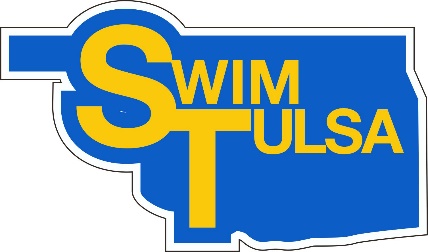 I, 					, legal guardian of 					,         a minor athlete, give express written permission, and grant an exception to the Minor Athlete Abuse Prevention Policy for 					, a mental health care professional and/or health care provider, to have a one-on-one interaction with 					 					 (minor athlete) in conjunction with participation in the sport of swimming on 		(date) from 		am/pm to 		 am/pm. I acknowledge that this one-on-one interaction may be a closed-door meeting, provided that the door remains unlocked; another adult is present at the facility; and the other adult at the facility is advised that a closed-door meeting is occurring. I further acknowledge that this written permission is valid only for the dates and location specified herein. Legal Guardian Signature: 							Date: 					